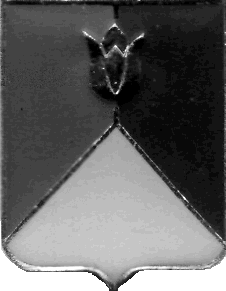 СОБРАНИЕ ДЕПУТАТОВ КУНАШАКСКОГО МУНИЦИПАЛЬНОГО РАЙОНА ЧЕЛЯБИНСКОЙ ОБЛАСТИРЕШЕНИЕ 3  заседание« 25 » марта  2020 г. № 21 О муниципальном дорожном фонде Кунашакского муниципального района	В соответствии с п.5 статьи 179.4. Бюджетного Кодекса Российской Федерации, Федеральным Законом «Об общих принципах организации местного самоуправления в Российской Федерации» от 06.10.2003 года № 131-ФЗ, Уставом Кунашакского муниципального района  Собрание депутатов Кунашакского муниципального района             РЕШАЕТ:Создать Муниципальный дорожный фонд Кунашакского муниципального района.Утвердить Порядок формирования и использования бюджетных ассигнований муниципального дорожного фонда Кунашакского муниципального района согласно приложению.3.   Признать утратившим  силу:решение Собрания депутатов Кунашакского муниципального района от 26.03.2014г. № 26  «О муниципальном дорожном фонде Кунашакского муниципального района»;решение Собрания депутатов Кунашакского муниципального района  от 18.06.2015 г. № 65 « О внесении изменений в решение Собрания депутатов Кунашакского муниципального района от 26.03.2014г. № 26  «О муниципальном дорожном фонде Кунашакского муниципального района»;решение Собрания депутатов Кунашакского муниципального района  от 14.09.2016г. № 106 « О внесении изменений в решение Собрания депутатов Кунашакского муниципального района от 26.03.2014г. № 26  «О муниципальном дорожном фонде Кунашакского муниципального района»;решение Собрания депутатов Кунашакского муниципального района от 27.09.2017г. № 113 «О внесении изменений в Порядок формирования и использования бюджетных ассигнований муниципального дорожного фонда Кунашакского муниципального района, утвержденного решением Собрания депутатов 26.03.2014г. № 26» .          4. Настоящее решение вступает в силу со дня его подписания и распространяется на правоотношения с 01.01.2020 года. ПредседательСобрания депутатов							       А.В. ПлатоновПриложениек решению Собрания депутатовКунашакского муниципального районаот « 25 » марта  2020г. № 21ПОРЯДОКформирования и использования бюджетных ассигнованиймуниципального дорожного фондаКунашакского муниципального районаНастоящий Порядок формирования и использования бюджетных ассигнований муниципального дорожного фонда Кунашакского муниципального района (далее - Порядок) разработан в соответствии с Бюджетным кодексом Российской Федерации, Федеральным законом от 06.10.200года № 131-ФЗ"Об общих принципах организации местного самоуправления в Российской Федерации", Федеральным законом от 08.11.2007 N 257-ФЗ "Об автомобильных дорогах и о дорожной деятельности в Российской Федерации» и определяет основные принципы формирования и использования бюджетных ассигнований муниципального дорожного фонда Кунашакского муниципального района.2. Муниципальный дорожный фонд Кунашакского муниципального района (далее – муниципальный дорожный фонд) – это часть средств бюджета  Кунашакского муниципального района, подлежащая использованию в целях финансового обеспечения дорожной деятельности в отношении автомобильных дорог местного значения общего пользования в границах Кунашакского муниципального района, а также капитального ремонта и ремонта дворовых территорий многоквартирных домов, проездов к дворовым территориям многоквартирных домов населенных пунктов Кунашакского муниципального района, на основании части 4 статьи 14 и статьи 15 Федерального Закона от 06.10.2003 года № 131-ФЗ "Об общих принципах организации местного самоуправления в Российской Федерации"3. Планирование бюджетных ассигнований муниципального дорожного фонда осуществляется одновременно с составлением проекта бюджета Кунашакского муниципального района на очередной финансовый год и плановый период в соответствии с правовыми актами Кунашакского муниципального района.4. Объем бюджетных ассигнований муниципального дорожного фонда утверждается решением Собрания депутатов Кунашакского муниципального района о районном бюджете Кунашакского муниципального района на очередной финансовый год (очередной финансовый год и плановый период).5. Объем бюджетных ассигнований муниципального дорожного фонда формируется:от акцизов на автомобильный бензин, прямогонный бензин, дизельное топливо, моторные масла для дизельных и карбюраторных (инжекторных) двигателей, подлежащих зачислению в бюджет Кунашакского муниципального района;от безвозмездных поступлений из других бюджетов бюджетной системы Российской Федерации на обеспечение дорожной деятельности в отношении автомобильных дорог общего пользования муниципального значения;от прочих поступлений в бюджет Кунашакского муниципального района.6. В течение финансового  года объем бюджетных ассигнований дорожного фонда может уточняться на сумму поступивших доходов и объемов бюджетных ассигнований, указанных в п.5 настоящего Порядка, путем внесения в установленном порядке изменений в районный бюджет Кунашакского муниципального района на очередной финансовый год и плановый период.7.   Муниципальный дорожный фонд используется: на проектирование, строительство, капитальный ремонт, ремонт и содержание автомобильных дорог общего пользования местного значения вне границ и в границах населенных пунктов в границах Кунашакского муниципального района;на проектирование, строительство, капитальный ремонт, ремонт и содержание дворовых и общественных территорий, проездов к дворовым и общественным территориям и зданиям в границах населенных пунктов Кунашакского муниципального района;на приобретение и ремонт дорожно-строительной техники, необходимой для осуществления дорожной деятельности;на создание резерва муниципального дорожного фонда;на финансирование мероприятий дорожной деятельности в рамках муниципальных программ, действующих на территории Кунашакского муниципального района;на финансирование элементов обустройства автомобильных дорог – сооружений, к которым относятся дорожные знаки, дорожные ограждения, светофоры, и другие устройства для регулирования дорожного движения, места отдыха, остановочные пункты, объекты, предназначенные для освещения автомобильных дорог, пешеходные дорожки, тротуары, другие предназначенные для обеспечения дорожного движения, в том числе его безопасности, сооружения, за исключением дорожного сервиса;на финансовое обеспечение деятельности муниципальных учреждений района, обеспечивающих дорожную деятельность в отношении автомобильных дорог общего пользования местного значения района;на реализацию прочих мероприятий, необходимых для развития и функционирования сети, автомобильных дорог общего пользования местного значения;на обеспечение безопасности дорожного движения и осуществление иных мероприятий в сфере дорожной деятельности в случаях, установленных законодательством Российской Федерации, Челябинской области, муниципальными правовыми.8. Использование средств муниципального дорожного фонда осуществляется в соответствии с правовыми актами Кунашакского муниципального района на очередной финансовый год и плановый период.9. Исполнение по расходам муниципального дорожного фонда осуществляется в соответствии с бюджетным законодательством Российской Федерации.10. Денежные средства дорожного фонда имеют целевое значение и не подлежат расходованию на нужды, не связанные с обеспечением дорожной деятельности.11. Бюджетные ассигнования   муниципального дорожного фонда Кунашакского муниципального района  подлежат  возврату в бюджет района в случаях установления нецелевого использования, влекущего ответственность, установленную действующим законодательством.12. Бюджетные ассигнования муниципального дорожного фонда, не использованные в текущем финансовом году, направляются на увеличение бюджетных ассигнований муниципального дорожного фонда в очередном финансовом году.13. Контроль над формированием и использованием бюджетных ассигнований муниципального дорожного фонда осуществляется администраторами соответствующих доходов бюджета Кунашакского муниципального района, в соответствии с законодательством Российской Федерации, Челябинской области и муниципальными правовыми актами.14. Ответственность за целевое использование бюджетных ассигнований муниципального дорожного фонда несут распорядители и получатели бюджетных ассигнований муниципального дорожного фонда.ПредседательСобрания депутатов							       А.В. Платонов